Túrakód: F_Berek-13,5 /  Táv.: 13,5 km  Szintidő: 1:56 óra, (átlagseb.: 6,98 km/h  /  Frissítve: 2020-11-13Túranév: Terepfutó_Berek-13,5 km Résztávokhoz javasolt rész-szintidők (kerekített adatok, átlagsebességgel kalkulálva):Feldolgozták: Baráth László, Hernyik András, Valkai Árpád, 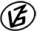 Tapasztalataidat, élményeidet őrömmel fogadjuk! 
(Fotó és videó anyagokat is várunk.)RésztávRésztávRész-szintidőRész-szintidőF_Berek-13,5_01-rtBerek / Rajt-Cél / terepfutó - Berek / 10:360:36F_Berek-13,5_02-rtBerek / 1 - Berek / 20:210:56F_Berek-13,5_03-rtBerek / 2 - Berek / 40:221:18F_Berek-13,5_04-rtBerek / 4 - Berek / 60:191:37F_Berek-13,5_05-rtBerek / 6 - Berek / Rajt-Cél / terepfutó0:201:56